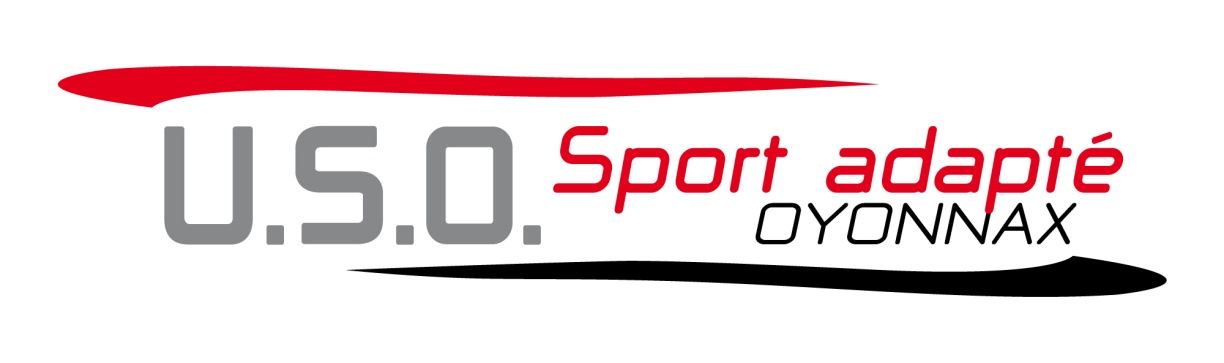 STAGE DE JUDOLe samedi 22 et dimanche 23 février 2014Organisé par Bergamini Walter et Dubreuil morganPour cette nouvelle saison 2013/2014, l’USO Sport Adapté organise un stage régional réservé aux judokas de la région Rhône Alpes, avec pour objectifs la cohésion de groupe et la convivialité.HébergementChalet de la VattayCentre nordique La Vattay.D1005, 01410 Mijoux06.70.53.89.39Programme (prévisionnel)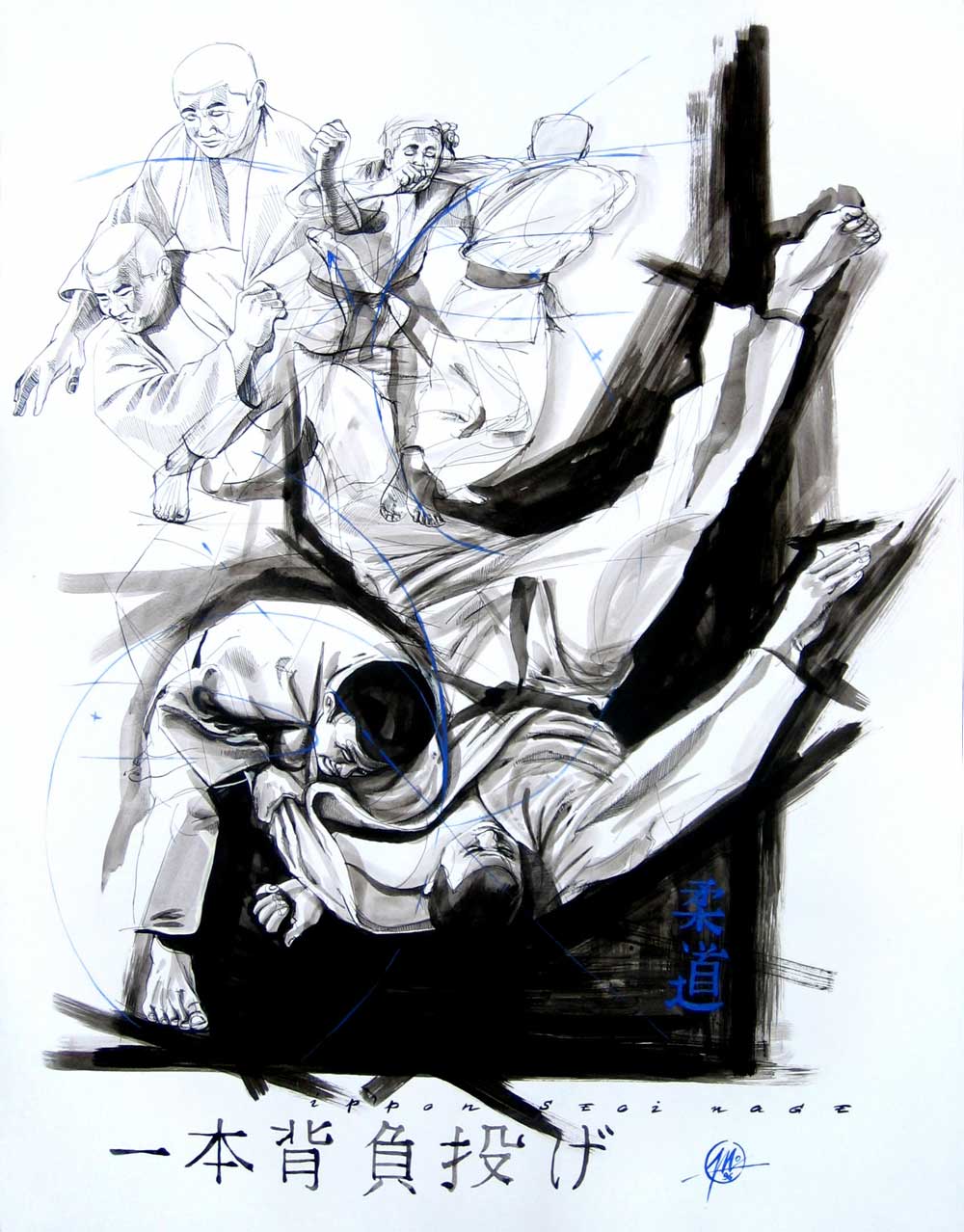 Samedi 22 févrierRDV 11h30 pour le déjeuner tiré du sac13h30-16h00 Promenade dans la neige pour certain, balade en ski de fond pour d’autre, et luge pour tous17h00-19h Entrainement Judo au DOJO GESSIEN20h-22h diné et soirée au Chalet La VattayDimanche 23 février8h-9h Petit déjeuner9h30-11h30 Promenade dans la neige pour certain, balade en ski de fond pour d’autre, et luge pour tous12h Déjeuner13h30 Fin du Stage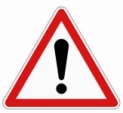 N’oubliez pas votre tenue de judo, ainsi qu’une tenue pour la neige et votre sac de couchage pour la nuit et surtout votre bonne humeur.TARIFHébergement+ repas du samedi soir et dimanche midi= 30€Renseignement :USO Sport Adapté 3 rue Françoise Dolto, 01100 Oyonnaxusoyosa@gmail.com04.74.73.23.13FEUILLE Réponse à retourner à l’USO Sport Adapté Nom du Club…………………………………….Nom……………………………............................Prénom……………………………………………Tel en cas d’urgence ………………………………Pointure pour les chaussures de ski nordique………Règlement30€ par espèce30€ par chèqueJe soussigné Madame, Monsieur ………………………………autorise ma fille/mon fils………………………………. A participer au stage de judo du samedi 22 au dimanche 23 février 2014.Signature du sportif						Signature des Parents ou tuteur